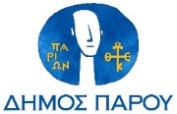 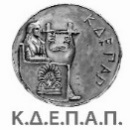 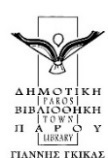 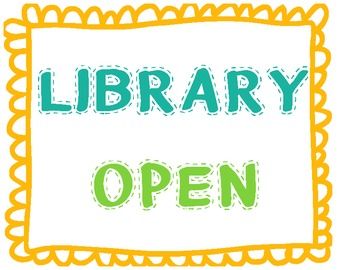 Η ΒΙΒΛΙΟΘΗΚΗ ΜΑΣ ΑΝΟΙΞΕ!ΤΑ ΟΡΓΑΝΩΜΕΝΑ ΚΑΙ ΑΝΑΝΕΩΜΕΝΑ ΡΑΦΙΑ ΜΑΣΣΑΣ ΠΕΡΙΜΕΝΟΥΝ!!